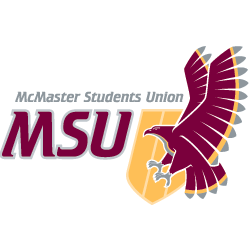 JOB DESCRIPTIONPart Time StaffPosition Title:The Silhouette CoordinatorTerm of Office:September 1 to April 30Supervisor:The Silhouette EditorRemuneration:Hours of Work:General Scope of DutiesThe Coordinator will assist the Editor with graphic design requests for articles, web page layout and design. The role will also assist the Silhouette section editors with creating graphics and solving problems when using InDesign and WordPress.Major Duties and ResponsibilitiesMajor Duties and ResponsibilitiesMajor Duties and ResponsibilitiesMajor Duties and ResponsibilitiesMajor Duties and ResponsibilitiesCategoryCategoryPercentSpecificsSpecificsLayout & FunctionLayout & Function75%Assist the Editor and Section Editors in laying out website and print pagesAssist with corrections of layouts as needed Create small graphics and infographics for online, print and social media as neededProvide guidance and assistance in choosing photos, graphics, fonts, and the organization of page layout as neededAssist the Editor and Section Editors in laying out website and print pagesAssist with corrections of layouts as needed Create small graphics and infographics for online, print and social media as neededProvide guidance and assistance in choosing photos, graphics, fonts, and the organization of page layout as neededOther Other 5%Other duties as assigned by EditorOther duties as assigned by EditorCommunications FunctionCommunications Function20%Communicate with the Editor and section editors to ensure graphics/layouts fit article themingProvide layout assistance to section editorsCommunicate with the Editor and section editors to ensure graphics/layouts fit article themingProvide layout assistance to section editorsKnowledge, Skills and AbilitiesKnowledge, Skills and AbilitiesKnowledge, Skills and AbilitiesFlexibility, attention to detail and enthusiasm are keyPersonal skills to work with colleagues and volunteersStrong knowledge of Adobe InDesign, Photoshop, Illustrator and WordPressTime management and organizational skills requiredKnowledge of Media Law and Canadian Press styleFlexibility, attention to detail and enthusiasm are keyPersonal skills to work with colleagues and volunteersStrong knowledge of Adobe InDesign, Photoshop, Illustrator and WordPressTime management and organizational skills requiredKnowledge of Media Law and Canadian Press styleFlexibility, attention to detail and enthusiasm are keyPersonal skills to work with colleagues and volunteersStrong knowledge of Adobe InDesign, Photoshop, Illustrator and WordPressTime management and organizational skills requiredKnowledge of Media Law and Canadian Press styleEffort & ResponsibilityAttention to detail to maintain accuracy and balanceEffort required to maintain thought during long hoursWorking ConditionsSilhouette office (open office with many computer terminals and a lounge)Time demands may exceed stated hours of workLate evening work is involvedTraining and ExperienceExperience with design software is requiredPrevious experience with The Silhouette is an assetBasic design training will be administered to teach Silhouette branding and layout templatesEquipmentComputer equipment to perform layout and graphic design responsibilities